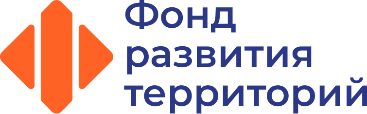 Я, ___________________________________________________________________________,				      		(Ф.И.О.)зарегистрированный(-ая) по адресу: ___________________________________________________________________________________________________________________________,паспорт серия _______ № _____________, выдан _________________________________________________________________________________, дата выдачи ___________________, в соответствии со статьей 9 Федерального закона от 27.07.2006 № 152-ФЗ «О персональных данных» (далее – Закон № 152-ФЗ) даю согласие публично-правовой компании «Фонд развития территорий», расположенной по адресу: 125009, г. Москва, ул. Воздвиженка, д. 10 (ОГРН: 5177746100032) (далее – Фонд), на обработку моих персональных данных, а именно – совершение действий, предусмотренных пунктом 3 статьи 3 Закона № 152-ФЗ, в целях обеспечения соблюдения требований законодательства Российской Федерации и иных нормативных правовых актов, в том числе в целях:аккредитации арбитражных управляющих в порядке, предусмотренном Федеральным законом от 26.10.2002 № 127-ФЗ «О несостоятельности (банкротстве)»;учета аккредитованных арбитражных управляющих;оформления свидетельства об аккредитации;размещения информации об аккредитации, продлении аккредитации, аннулировании аккредитации на сайте Фонда в сети интернет по адресу: https://фонд214.рф;представления сведений об аккредитации, продлении аккредитации, аннулировании аккредитации саморегулируемым организациям арбитражных управляющих, судам судебной системы Российской Федерации, в Банк России, в Росреестр, в Единый федеральный реестр юридически значимых сведений о фактах деятельности юридических лиц, индивидуальных предпринимателей и иных субъектов экономической деятельности (Федресурс) и Единый федеральный реестр сведений о банкротстве (ЕФРСБ).Перечень моих персональных данных, на обработку которых я даю согласие:Фамилия, имя, отчество (в том числе предыдущие).Паспортные данные или данные документа, удостоверяющего личность.Дата рождения, место рождения. Сведения о гражданстве.Стаж работы и другие данные, содержащиеся в трудовой книжке и вкладыше к трудовой книжке, должность, квалификационный уровень.Адрес места жительства (по регистрации и фактический), дата регистрации по указанному месту жительства.Номер телефона (стационарный домашний, мобильный).Данные о членстве в саморегулируемой организации арбитражных управляющих.Данные об участии в качестве арбитражного управляющего, конкурсного управляющего, внешнего управляющего в делах о банкротстве.Сведения о наличии (отсутствии) судимости и (или) факта уголовного преследования либо о прекращении уголовного преследования.Фотография.Перечень действий, на совершение которых я даю согласие: разрешаю Фонду производить с моими персональными данными действия (операции), определенные пунктом 3 статьи 3 Закона № 152-ФЗ, а именно: сбор, запись, систематизацию, накопление, хранение, уточнение (обновление, изменение), извлечение, использование, передачу (распространение, предоставление, доступ), обезличивание, блокирование, удаление, уничтожение персональных данных.Обработка персональных данных может осуществляться как с использованием средств автоматизации, так и без их использования (на бумажных носителях).Я даю согласие на передачу Фондом третьим лицам моих персональных данных:указанных в пунктах 1.1 – 1.11 настоящего согласия, − компании АО «ДОМ.РФ», расположенной по адресу г. Москва, ул. Воздвиженка, д.10, осуществляющей обработку персональных данных по поручению Фонда, в целях исполнения соответствующих договорных обязательств;указанных в пунктах 1.1 − 1.10 настоящего согласия, − компании ООО «ИнтелИнфо», расположенной по адресу: г. Москва, ул. Горбунова, д. 2, стр. 2014, 
пом. А-805, осуществляющей обработку персональных данных по поручению Фонда 
в соответствии с заключенными договорами и соглашениями, в целях соблюдения требований действующего законодательства Российской Федерации о проверке достоверности и полноты предоставляемых работодателю сведений, требований 
о предотвращении или урегулировании конфликта интересов.Сроки обработки и хранения персональных данных: обработка персональных данных прекращается по истечении 5 (пяти) лет после окончания аккредитации. Согласие на обработку данных (полностью или частично) может быть отозвано субъектом персональных данных на основании его письменного заявления. Права и обязанности в области защиты персональных данных мне разъяснены и понятны.(дата)(подпись)(расшифровка подписи)